В наступающий Новый Год - с друзьями!22, 23 декабря 2021 года, в канун Нового Года и Рождества Христова, по многолетней традиции, государственное казенное общеобразовательное учреждение «Специальная  (коррекционная) общеобразовательная школа-интернат № 1» посетили организации: Центр молодежных проектов города-курорта Железноводска в лице руководителя Марины Григорьевны Винниковой и ее команды, Благотворительный Фонд  «Вместе в жизнь» - президент  фонда Мария Игоревна Папаева,   медицинский центр «Семья» - генеральный директор Илона Владимировна Каспарова. Дети школы-интерната вместе со сказочными персонажами приняли участие в волшебных   представлениях и получили замечательные подарки. 	Гости порадовали детей начальной школы игрушками и ролевыми играми,  настольными развивающими  играми и  конструкторами.  А  девчонкам  и мальчишкам  среднего и старшего звеньев волонтеры  преподнесли  необходимые  возрастные косметические наборы.Мероприятия были проведены строго отдельно по классам, с  соблюдением всех действующих рекомендаций Роспотребнадзора, постановления Губернатора  Ставропольского края № 119 «О комплексе ограничительных и иных мероприятий по снижению рисков распространения новой коронавирусной инфекции COVID-19 на  территории Ставропольского края». А также методических рекомендаций  министерства образования Ставропольского края и министерства культуры Ставропольского края по проведению Новогодних праздничных мероприятий  в 2021 году.  Коллектив  учащихся и взрослых выражает искреннюю  благодарность и признательность за Новогодние Подарки воспитанникам, море положительных эмоций, веру  в Сказку и Волшебство. 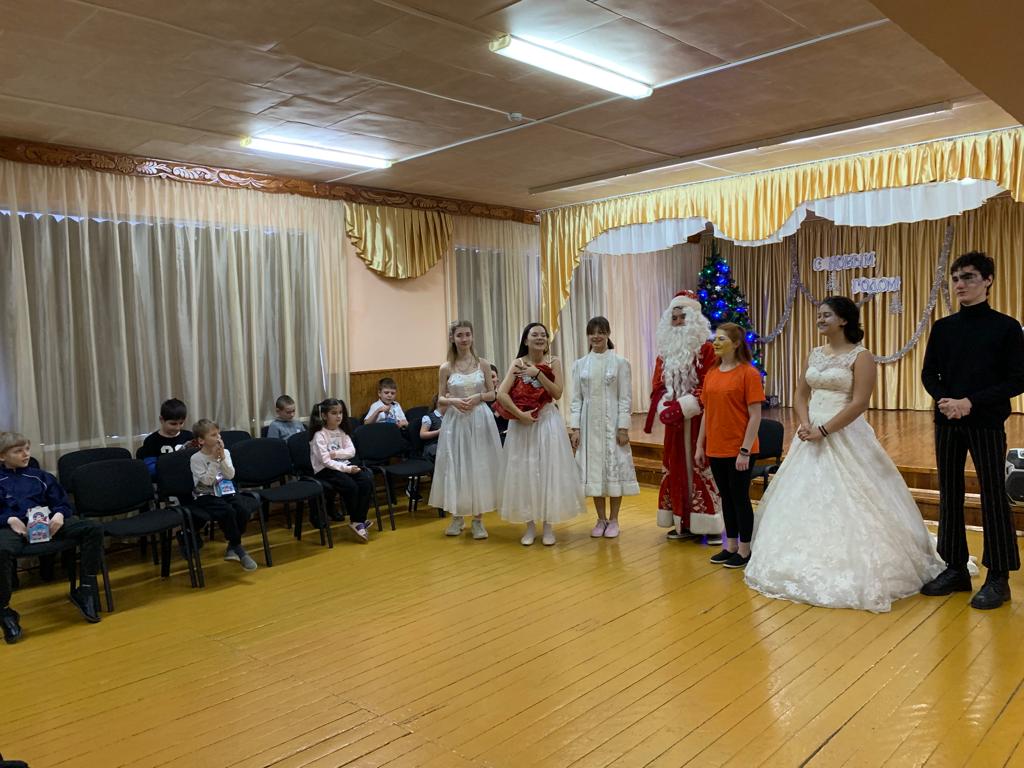 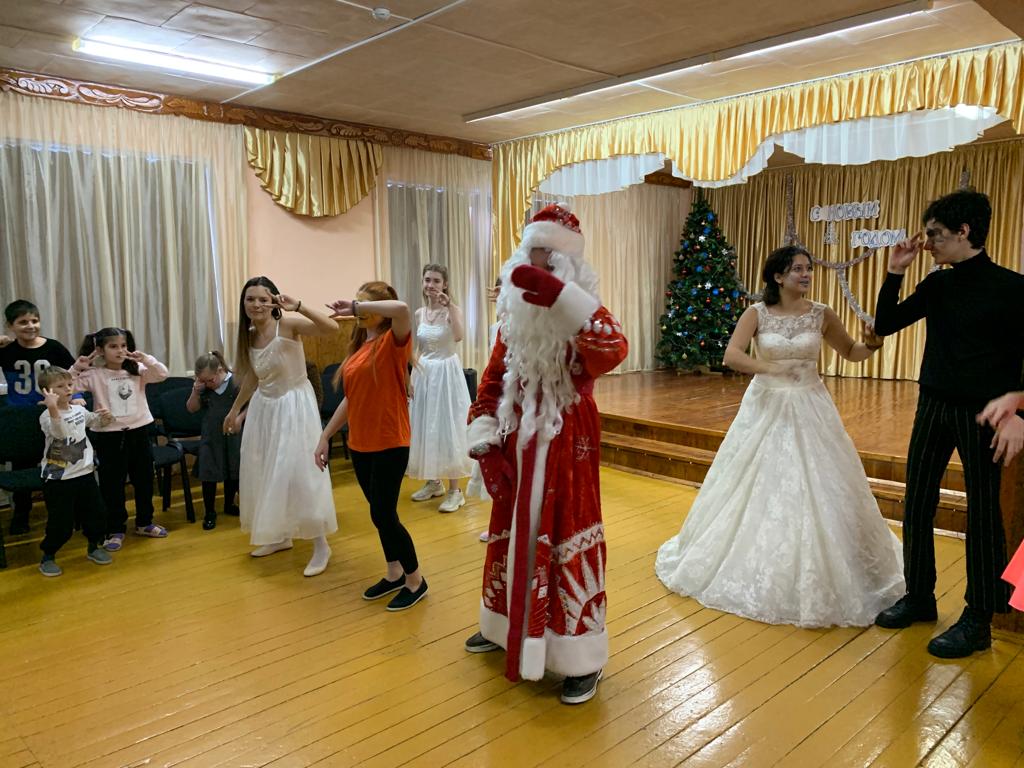 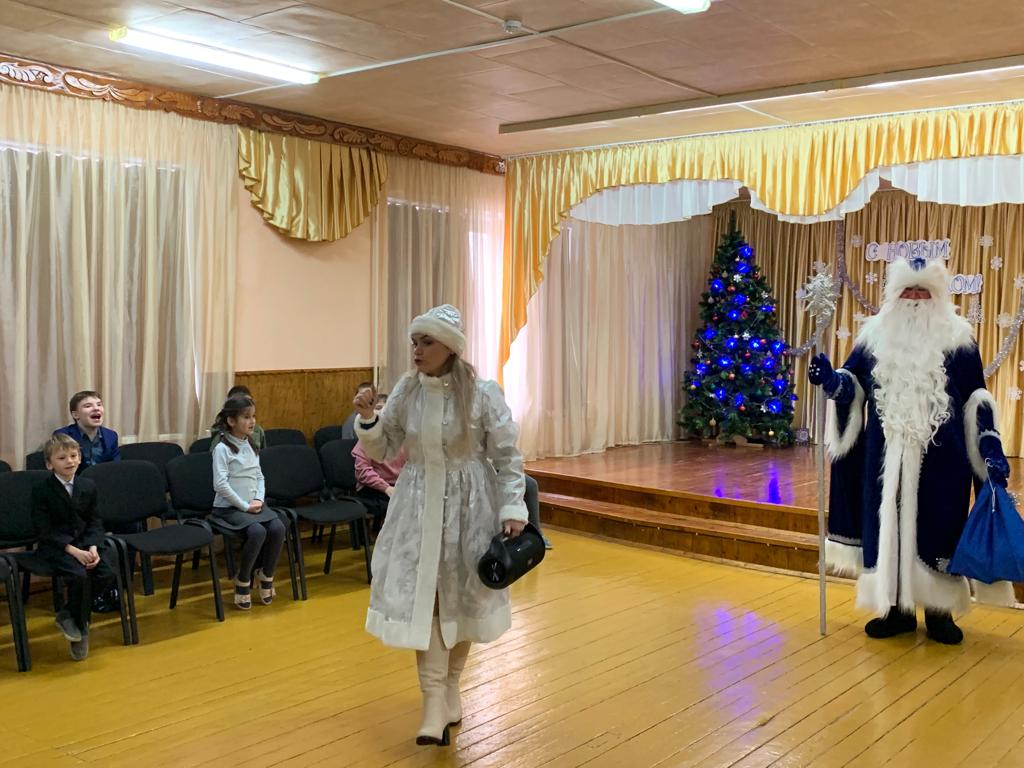 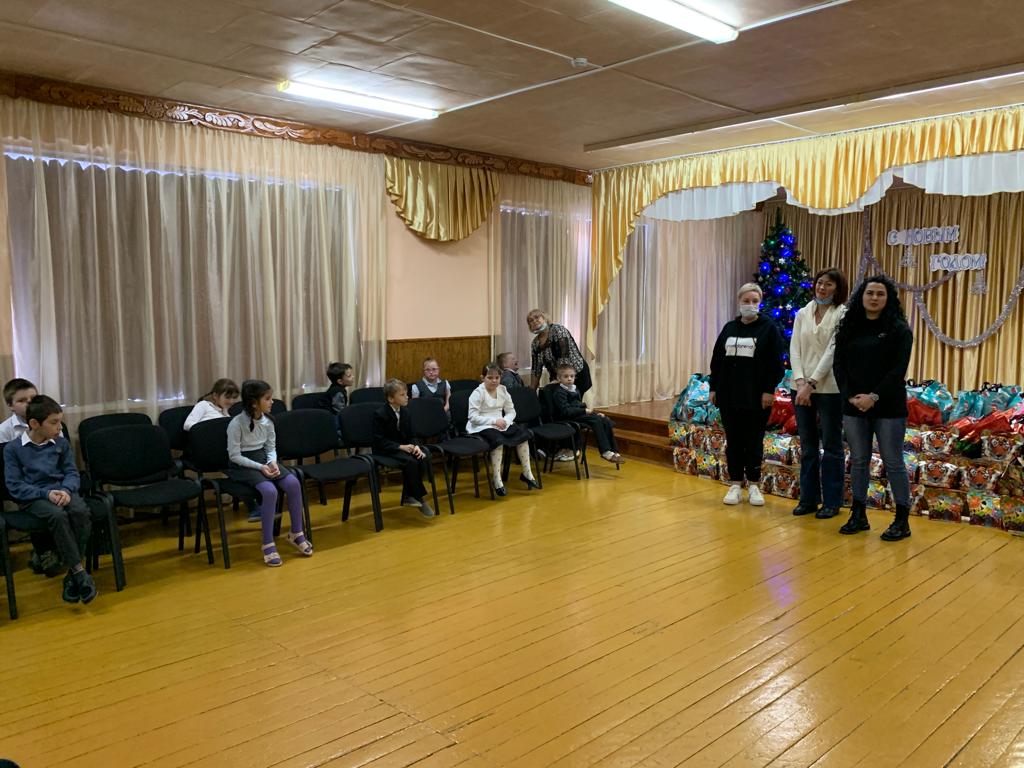 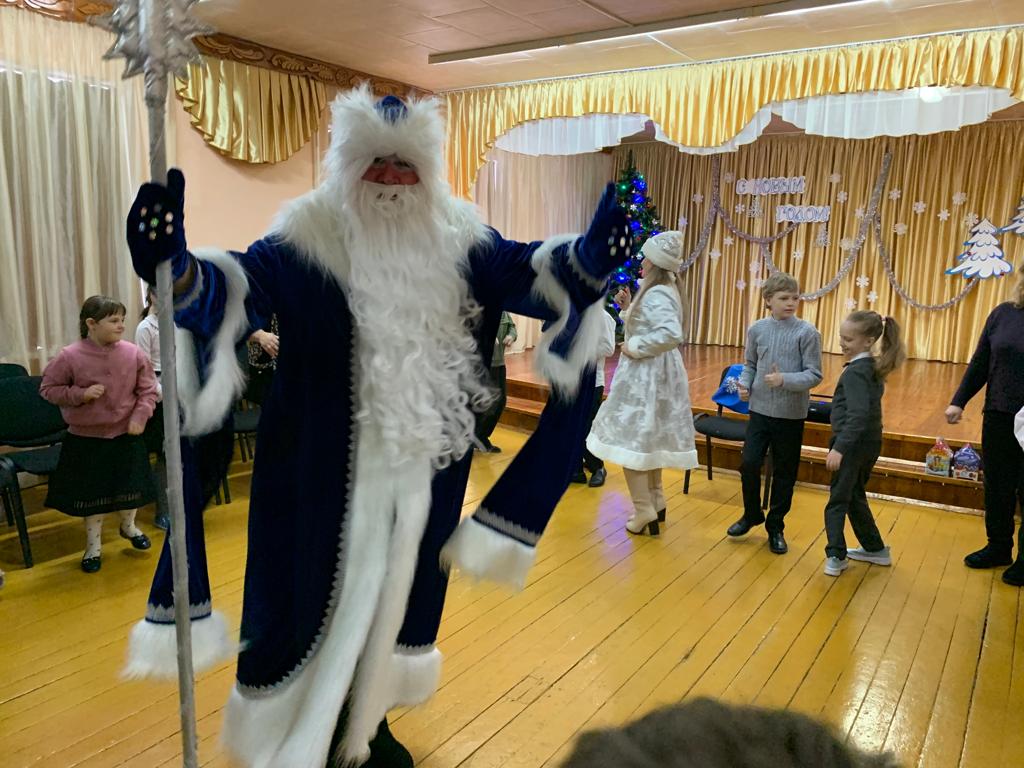 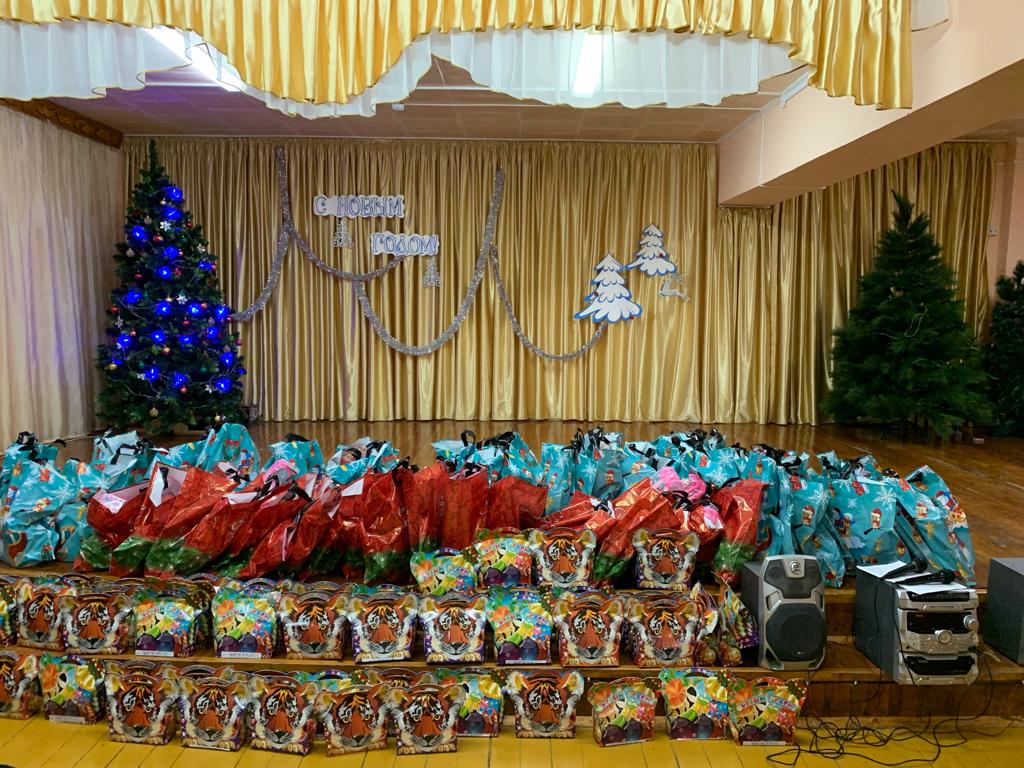 